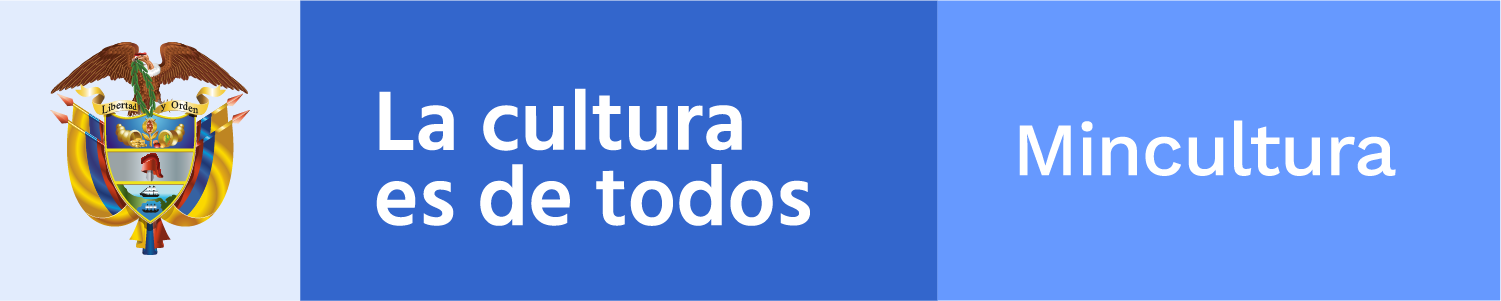 ________________________________________________________
Claqueta / toma 877Boletín electrónico semanal para el sector cinematográfico, 14 de junio de 2019
Ministerio de Cultura de Colombia - Dirección de CinematografíaSi desea comunicarse con el Boletín Claqueta escriba a cine@mincultura.gov.co
Síganos en twitter: @elcinequesomos________________________________________________________En acciónSUSPENSO EN EL CINE NACIONAL  Una nueva coproducción nacional (Colombia, Estados Unidos) llegó ayer, 13 de junio, a salas del país; esta vez la película de suspenso, Caliban de David Bohórquez.Sinopsis: Con una enfermedad terminal, Emma Grey decide regresar a su hogar de infancia en un pueblo cerca de Nueva York, buscando averiguar si el recuerdo de un hecho violento en aquella casa y la imagen recurrente de una extraña criatura, tan solo hacen parte de su imaginación o es una realidad de su pasado y están relacionados con el misterioso abandono de su madre cuando era niña.Reparto: Tigre Haller, Fiona Horsey, Kate Benson, Julio Rod Marin, Jennifer Hyde, David Palmer.Vea aquí las salas en donde se presenta la películaPRÓXIMOS CIERRE DE CONVOCATORIAS MINCULTURA PARA APOYO A PROYECTOS AUDIOVISUALESHacen parte de la Convocatoria de Estímulos, segunda fase, 2019:Becas de circulación internacional para agentes de programación, distribución y exhibición cinematográfica. Fecha de cierre, 19 de junio de 2019. Tiene como objeto fortalecer emprendimientos y estructuras de negocio que estén dirigidas a la curaduría, programación, distribución y exhibición de contenidos cinematográficos. Las becas aplican únicamente para la circulación en eventos que se desarrollen entre el 1° de septiembre de 2019 y el 20 de mayo de 2020.Becas para la distribución de cine en circuitos de exhibición. Fecha de cierre: 28 de junio de 2019. Busca mejorar y diversificar la oferta de estrenos de cine en Colombia, promover el desarrollo de audiencias y fomentar la integración de los diferentes agentes de la cadena de valor del sector audiovisual.Vea más______________________________________________________PizarrónTENDER PUENTES, GUIONISTAS COLOMBIANOSEl próximo viernes, 21 de junio, a las 4:30 p.m. en la Torre de la Memoria de la Biblioteca Pública Piloto, de Medellín, tendrá lugar la presentación del libro Tender puentes, una investigación adelantada por la Asociación de Guionistas Colombianos Los Guionistas Cuentan. Contará con la presencia de su autor, Julián David Correa Restrepo, actual Director de Cinematografía del Ministerio de Cultura, y de Alberto Quiroga y Libia Stella Gómez, presidente y secretaria de la Asociación de Guionistas. El objetivo de la investigación, explica su autor, es el de presentar un panorama que establezca cuál es la realidad en la que viven los guionistas, la forma en que su labor articula con el cine colombiano, y cuál es la mejor forma de tender puentes con otros agentes del sector para perfeccionar su oficio y contribuir al desarrollo del quehacer cinematográfico en Colombia.Durante su permanencia en la capital antioqueña, Julián David Correa sostendrá reuniones con directivos de la Cinemateca de Medellín, la Comisión Fílmica de Medellín y del Instituto Técnico Metropolitano, en las que se abordarán, entre otros temas, las nuevas herramientas del Ministerio de Cultura para el desarrollo del ecosistema cinematográfico, paralelamente se explorará la posibilidad de desarrollar nuevos proyectos conjuntos en pro del sector audiovisual.Vea másSEMINARIO: NUEVAS NARRATIVAS DIGITALES Y POLÍTICAS PÚBLICAS DEL SECTOR AUDIOVISUAL.Este Seminario, organizado por la Secretaría de Cultura de la Gobernación del Valle del Cauca y la Universidad Autónoma de Occidente, en el marco del fortalecimiento del Sistema Departamental de Cultura, será acompañado por la Dirección de Cinematografía del Ministerio de Cultura y se abordarán temas como Políticas Públicas para el sector audiovisual y a los apoyos que brinda el Ministerio a través del Viceministerio de Creatividad y Economía Naranja y el Grupo de Emprendimiento Cultural,El Seminario se realizará en el Auditorio Xepia de la Universidad Autónoma de Occidente en Cali, el próximo jueves 19 de junio desde las 8:30 a.m. hasta las 5:30 p.m. El acceso al seminario es gratuito, previa inscripción.Contacto: cjimenez@uao.edu.coVea más______________________________________________________Nos están viendoEN ESPAÑABridging The Gap anuncia los proyectos seleccionados para la quinta edición del laboratorio profesional, que se desarrollará en Tenerife del 14 al 20 de julio. Entre los trece trabajos de animación ganadores, provenientes de América Latina, España y Filipinas, se encuentra el largometraje  “Risue”, de Mario Forero (Colombia).Creado con el objetivo de fortalecer e impulsar a nivel internacional proyectos de animación provenientes de todo el mundo, BTG es un taller intensivo dictado por expertos de la industria que ofrecerán las claves para producir, distribuir y comercializar obras animadas. Esta iniciativa también busca facilitar la creación de redes internacionales.Vea más______________________________________________________InsertoLA NUEVA CINEMATECA DE BOGOTÁ Luego de tres años de construcción y una inversión de $55 mil millones de pesos, esta semana se inauguró la nueva sede de la Cinemateca de Bogotá, ubicada en la carrera 3 con calle 19. En 8.500 m2, cuenta con salas de exhibición, salas de formación, una biblioteca especializada y laboratorios de creación e innovación con avanzada tecnología.Desde hoy y hasta el 7 de julio la Cinemateca realiza su primer Ciclo: El tiempo de la imagen: recorridos por Latinoamérica, una muestra audiovisual que celebra y reconoce la historia.Vea másCINE AL AULA El Programa de Cine y Televisión de la Uniagustiniana realizará por tercer año consecutivo su Coloquio Cine al Aula, este es un ejercicio académico del área audiovisual en conexión con la investigación y gestión pedagógica. Con el lema “presentes audiovisuales”, y los “pasados cinematográficos”, invita a los interesados a que envíen sus propuestas como ponentes. El plazo para el envío vence el 31 de julioContacto: yamid.galindo@uniagustiniana.edu.co______________________________________________________Adónde van las películasMIDBO  2019La Muestra Internacional Documental de Bogotá – MIDBO, organizada por la Corporación Colombiana de Documentalistas ALADOS, convoca películas y obras audiovisuales para las categorías de Cine Documental y Documental Expandido. La MIDBO es un espacio de exhibición, encuentro, diálogo y pensamiento alrededor del cine de lo real en Colombia y América Latina, se realizará del 29 de octubre al 7 de noviembre. La convocatoria estará abierta hasta el 20 de julio.Vea másSANFICHasta el próximo 21 de junio estarán abiertas las inscripciones para tres actividades de la sección de industria que tendrán lugar en el marco de la edición número 15 del Santiago Festival Internacional de Cine – SANFIC: WIP Iberoamericano, para obras en etapa de finalización, ficción o documental que tengan un primer corte; Santiago Lab, dirigido a proyectos latinoamericanos de ficción o documental que estén en proceso de desarrollo, y SANFIC Net, convoca a mesas de negocios.El certamen tendrá lugar en Santiago de Chile, del 18 al 25 de agosto.Vea másINDUSTRIA  OJO DE PESCADOEl Festival Internacional de Cine para Niños, Niñas y Jóvenes Ojo de Pescado invita a realizadores latinoamericanos a participar de su 2º Work in progress, que se llevará a cabo del 17 al 24 de agosto en la ciudad de Valparaíso, Chile.Las categorías en competencia son: Cortometrajes de ficción o animación con una duración entre 10 y 30 minutos, para un público objetivo de niños, niñas o jóvenes; Cortometrajes o mediometrajes documentales con una duración entre 10 y 60 minutos, para un público objetivo adulto, familiar o escolar.Las inscripciones vencen el 24 de junio.Vea más_______________________________________________________Dirección de CinematografíaCra. 8 No 8-43, Bogotá DC, Colombia(571) 3424100,cine@mincultura.gov.cowww.mincultura.gov.co___________________________________________________________Este correo informativo de la Dirección de Cinematografía del Ministerio de Cultura de Colombia, no es SPAM, y va dirigido a su dirección electrónica a través de su suscripción.